Цвета и их значение для человека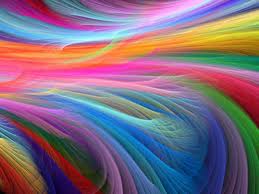 Сознаем мы это или нет, цвета оказывают определенное воздействие на всю нашу жизнь. 
Обычно мы интуитивно ищем тот цвет, в котором нуждаемся. Если утром чувствуем усталость, невольно выбираем одежду теплых и живых цветов - оранжевого, желтого или красного. Тонко чувствующие люди выбирают цвета наиболее точно. Обычно это женщины, так как мужчины теснее связаны социальными рамками и часто подавляют в себе желание надеть одежду желаемого цвета. Специалисты по маркетингу отлично знают, как влияют цвета на клиентов. Например, в тех кафе, где хотят, чтобы клиенты задерживались поменьше за едой, дабы прошло больше посетителей, всегда много таких ярких красок, как желтая и красная. В то же время мягкие цветовые тона и приглушенный свет можно встретить в ресторанах, где заинтересованы подольше удерживать клиентов. Цвета делятся на основные - красный, синий и желтый, и на дополнительные - зеленый, оранжевый и фиолетовый. Красный - цвет жизни, солнца, огня. Он вызывает противоположные чувства - любовь и ненависть, радость и гнев. Он наиболее бросается в глаза. Считается, что стимулирует кровообращение. Также это цвет сердца, легких и мускулов; он делает человека разговорчивым, возбуждает и усиливает эмоции - все революционные флаги непременно красного цвета. Он делает ленивых более активными. Синий цвет привносит ощущение мира и бесконечности, расслабляет человека. Этот холодный свет влияет на эндокринную систему, на наши реакции на стресс, на релаксацию (расслабление), а также на систему защиты организма от инфекций и аллергии. Желтый цвет символизирует полуденное солнце и оказывает стимулирующий эффект. В большей степени он воспринимается левым полушарием мозга, его «интеллектуальной» половиной, и может оказывать положительное влияние на учебу и приобретение профессиональных навыков. Желтый улучшает настроение людей, вечно чем-то недовольных. Зеленый - самый распространенный цвет в нашей европейской природе. Он действует успокаивающе, и поэтому прогулка среди зелени часто бывает необычайно целебна. 
Оранжевый цвет олицетворяет радость и счастье. Он благотворно влияет на человека, который страдает от депрессии или склонен к излишнему пессимизму. У людей, которые утром просыпаются уже усталыми, недовольными и слова не вымолвят, пока не выпьют чашку кофе, совершенно меняется настроение, стоит им хотя бы на несколько минут после пробуждения посмотреть на мир сквозь оранжевое стекло.Фиолетовый цвет всегда ассоциируется с духовностью. Он действует на подсознание и помогает человеку познавать себя, усиливая эффект от медитации. Если надеть фиолетовые очки и отправиться в многолюдное место, можете не сомневаться - никто даже не приблизится к вам. А если вы хотите умерить свой аппетит - надевайте, садясь за стол, фиолетовые очки. Блюда в фиолетовом цвете выглядят весьма неаппетитно.Бирюзовый цвет - это нечто такое, что соединяет внешние и внутренние стороны нашей жизни. Терапевтический (лечебный) эффект при применении этого цвета нередко проявляется в том, что возникает ощущение расслабления, освобождения и благоденствия. Простейший опыт поможет понять, как на вас действуют разные цвета. Надо повесить на окно разноцветные прозрачные полоски и смотреть сквозь каждую по нескольку минут. Вскоре вы поймете, какой именно цвет вам особенно приятен, а какой неприятен в эту минуту. 
Различают несколько видов воздействия цвета на человека, мы же рассмотрим физическое и психологическое. Под физическим воздействием понимается воздействие цвета на функциональные системы человеческого организма. Самой яркой способностью к этому обладают красный и синий цвета, особенно при максимальной насыщенности.Красный цвет возбуждает нервную систему, активизирует все функции организма, на короткое время увеличивает мускульное напряжение, вызывает учащение дыхания и пульса. Желтый цвет - физиологически наиболее оптимальный, наименее утомляющий, стимулирует зрение и нервную систему; Зеленый цвет - самый привычный для органа зрения, на продолжительное время повышает двигательно-мускульную активность, уменьшает кровяное давление и расширяет капилляры, успокаивает и облегчает мышечные и головные боли; Голубой цвет - успокаивает, снижает мускульное напряжение и кровяное давление, успокаивает пульс и замедляет ритм дыхания; Синий цвет - оказывает успокаивающее действие, которое переходит в угнетающее. Затормаживает функции всех физиологических систем организма. Фиолетовый цвет - соединяет эффект красного и синего, производит гнетущее впечатление. Красный, желтый, оранжевый являются цветами экстраверсии, т.е. рождают импульс, обращенный наружу. Синий, фиолетовый, зеленый - интровертны, их импульсы обращены внутрь. Оранжевый и красный попутно со зрительным возбуждают и слуховой центр мозга, это вызывает кажущееся увеличение громкости шумов (например, милицейская «мигалка» с сиреной). Недаром эти активные цвета часто называют кричащими. Зеленый и синий, успокаивающие цвета, ослабляют возбуждение слухового центра, т.е. как бы уменьшают громкость шумов. Желто-коричневый цвет кажется сухим, зеленовато-синий - влажным, розовый - слащавым... Это воздействие цвета нельзя объяснить ассоциациями (осенние желто-коричневые листья и т.д.). Оно вызвано синестезией, т.е. возбуждением одного органа чувств при раздражении другого. Например, встречаются такие основные характеристики кажущегося воздействия цветов: Белый - легкий Желтый - легкий теплый сухой Оранжевый - теплый сухой кричащий, громкий Красный - тяжелый теплый сухой кричащий, громкий Фиолетовый - тяжелый Синий - тяжелый холодный влажный тихий, спокойный Зеленый - прохладный влажный спокойный Голубой - легкий влажный тихий, спокойный Коричневый - тяжелый теплый влажный Черный - тяжелый сухой «Синестетическое чувствование» присуще всем людям, однако наиболее знакомо оно творческим натурам с тонкой психической организацией. Но очевидно, что гораздо сильнее воздействуют цвета на нашу физиологию и психику через механизм ассоциаций. Цветовые ассоциации занимают исключительно важное место в жизни человека. Так было с незапамятных времен, и, может быть, для древнего человека язык цветов был намного красноречивее, чем для нас сегодня. Воины своим боевым нарядом стремились вызвать возбуждение и страх; жрецы, украшая жертвы цветами и позолотой, - благоговение, восторг, экстаз; цари, одетые в золото и драгоценные камни, - трепет и дрожь, чувство собственного ничтожества у подданных; а пестрые циновки и яркое убранство жилищ помогали людям переключаться с труда на отдых и семейные радости. 
ПСИХОЛОГИЧЕСКОЕ ВОЗДЕЙСТВИЕ ЦВЕТА 

Здесь пойдет речь о чувствах, переживаниях, которые мы может испытывать под влиянием того или иного цвета. 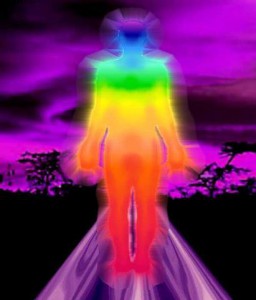 Абсолютно зеленый есть самый спокойный цвет. Он никуда не движется и не имеет ни призвука радости, ни печали. Именно это полное отсутствие движения благотворно действует на утомленную психику, но может и прискучить со временем. При введении в зеленый цвет желтого он оживляется, становится более активным. При добавлении синего, наоборот, начинает звучать приглушенней, делается более серьезным, вдумчивым. 
Желтый цвет беспокоит человека, «колет», возбуждает, активизирует его состояние. 
Синий же склонен к углублению. Чем глубже, темнее становится синий цвет, тем сильнее он зовет к бесконечному, будит голод к чистоте и сверхчувственному. Очень темное синее дает элемент покоя. Доведенное до пределов черного - обретает призвук печали. Становясь, наоборот, светлым, делается далеким и безразличным, как голубое небо. А светлее еще сильней, синий становится все более беззвучным, пока не дойдет до полного безмолвного покоя, став белым. Белый цвет есть символ мира, в котором исчезают все краски, все материальные свойства. Поэтому и действует он на нашу психику как молчание. Но это молчание не мертвое, а, напротив, полное возможностей. Черный же цвет - это действительно молчание без будущего. 
Равновесие белого и черного рождает серое. Естественно, серый цвет не может дать ни движения, ни звука. Серое - беззвучно и бездвижно, но эта неподвижность другого характера, чем у зеленого, рожденного двумя активными цветами - желтым и синим. Поэтому серый цвет - это безутешная неподвижность. 
Красный мы воспринимаем как неизменно теплый цвет, как живой, беспокойный, но не имеющий, однако, легкомыслия желтого и в отличие от последнего, как бы пылающий внутри себя. Фиолетовый цвет - это как бы охлажденный красный, поэтому он звучит несколько болезненно, как нечто погашенное и печальное. 
Выбор цветовых предпочтений (любимого цвета) зависит от многих факторов: темперамента, характера человека, традиций семьи и т.д. Зарубежные ученые в результате многочисленных исследований пришли к выводу о биологической врожденности предпочтения цветов. Дети в возрасте до 1 года независимо от расы и места проживания обнаруживают одинаковые предпочтения: красный, оранжевый и желтый они предпочитают зеленому, голубому и фиолетовому. Среди взрослых цвета по своей популярности распределяются так (по мере уменьшения предпочтения): голубой - фиолетовый - белый - розовый - пурпурный - красный - зеленый - желтый - оранжевый - коричневый - черный. И в заключение остается сообщить еще одну интересную подробность, касающуюся цветового предпочтения. Специалисты подразделяют цвета на группы А и В: 
Цвета группы А - простые, чистые, яркие, контрастные по сочетанию - действуют как сильные активные раздражители и отвечают потребностям людей со здоровой, неутомленной нервной системой. Это, в основном, дети, подростки, молодежь, сельские жители и работники физического труда, люди, обладающие кипучим темпераментом и открытой, прямой натурой. Не случайно эти цвета мы чаще и встречаем в интерьере детских учреждений, на рекламных плакатах, в молодежной среде, декоративно-прикладном искусстве. Цвета группы В - сложные, малонасыщенные цвета - разбеленные, ломаные, зачерненные - скорее успокаивают, чем возбуждают; вызывают сложные, неоднозначные эмоции. 
Такие цвета нуждаются в более длительном созерцании для восприятия, удовлетворяют потребности в тонких и изысканных ощущениях. По всем этим причинам цвета группы В предпочитают люди среднего и пожилого возраста, интеллигентного труда, с утомленной и/или тонко организованной нервной системой. Эти цвета чаще встречаются в европейском классическом костюме, в интерьере жилищ городской интеллигенции, в живописи 18-19 вв., в современной проектной графике и архитектуре.